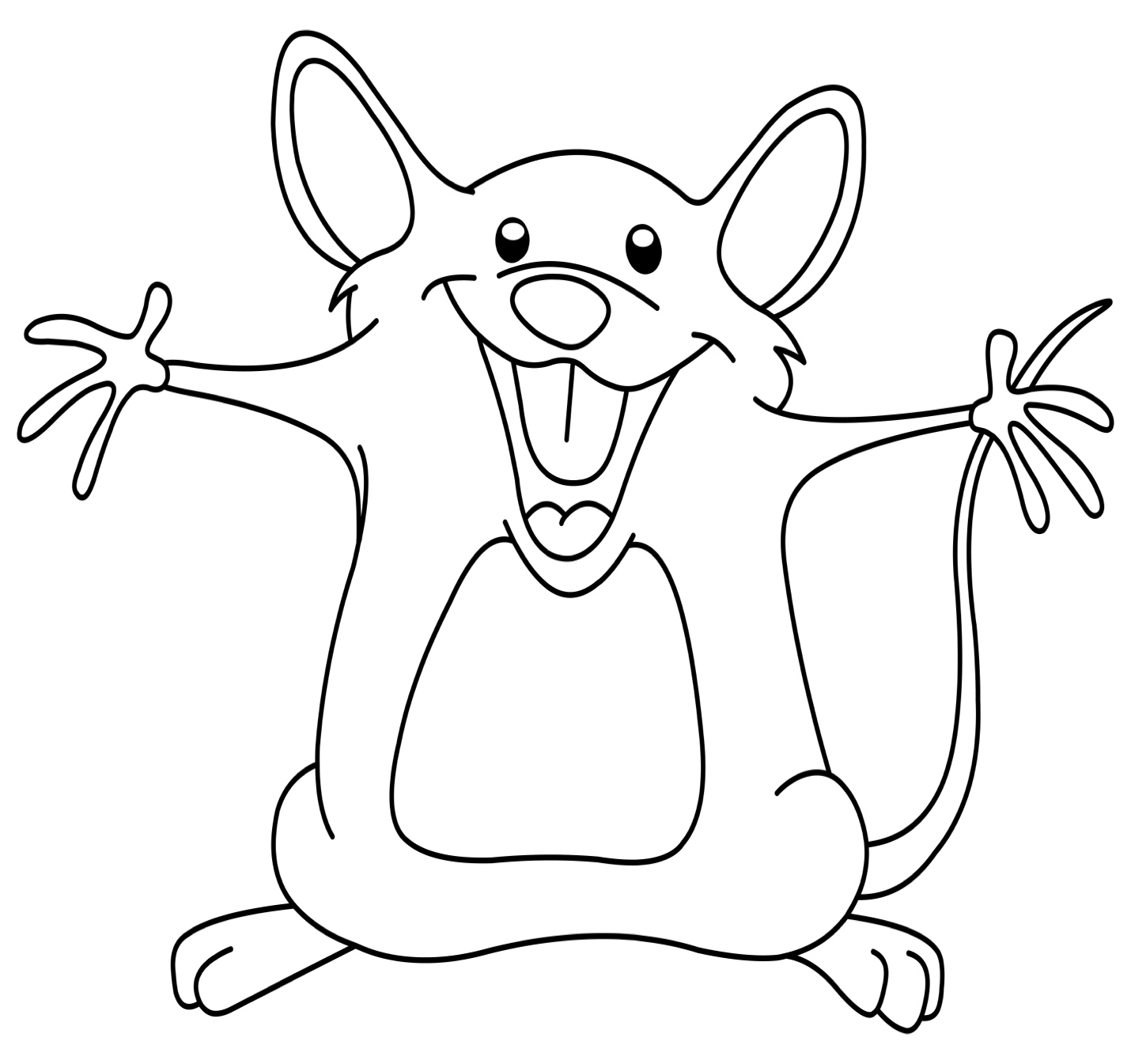 R is for Rat